Итоговая тестовая работа по информатике за курс 11 классаДемо-вариантА1. Дано: a = CA16, b = 3148. Какое из чисел x, записанных в двоичной системе, отвечает неравенству а < х < b?1) 110011102          2) 1100 10112          3) 110100102          4)111000002А2. Автоматическое устройство осуществило перекодировку информационного сообщения на русском языке, первоначально записанного в Unicode, в кодировку КОИ-8. При этом информационное сообщение уменьшилось на 800 бит. Какова длина сообщения в символах?1) 50             2) 100             3) 200             4) 800А3. Для групповых операций с файлами используются маски имен файлов. Маска представляет собой последовательность букв, цифр и прочих допустимых в именах файлов символов, в которых также могут встречаться следующие символы:символ «?» (вопросительный знак) означает ровно один произвольный символ;символ «*» (звездочка) означает любую последовательность символов произвольной длины, в том числе «*» может задавать и пустую последовательность.Определите, какое из указанных имен файлов удовлетворяет маске: ?mu*r.?st.1) mur.lst             2) omurr.sst             3) omur.sts             4) murr.lstА4. Чему равна сумма чисел а = 3016 и b = 468?1) 10011002              2) 7616               3) 10101102             4) 768А5. Между населёнными пунктами А, В, С, D, Е, F построены дороги, протяжённость которых приведена в таблице. (Отсутствие числа в таблице означает, что прямой дороги между пунктами нет.) Определите длину кратчайшего пути между пунктами А и В (при условии, что передвигаться можно только по построенным дорогам).1)8              2) 9              3) 10              4) 12А6. Символом F обозначено одно из указанных ниже логических выражений от трех аргументов: X, Y, Z. Дан фрагмент таблицы истинности выражения F:Какое выражение соответствует F?1)               2)               3)               4) А7. Укажите, какое логическое выражение равносильно выражению – .1)          2)          3)          4) А8. Дан фрагмент базы данных, содержащий информацию о родственных отношениях. Определите на основании приведённых данных фамилию и инициалы племянницы Иренко Е.О.1) Кирта У.Т.         2) Кименко З.Т.         3) Вирк Я.М.         4) Олинг К.Л.А9. Дан фрагмент электронной таблицы.Чему станет равным значение ячейки A3, если в нее скопировать формулу из ячейки В2?1) 7              2) 2              3) 14              4) 13В1. Дан фрагмент электронной таблицы: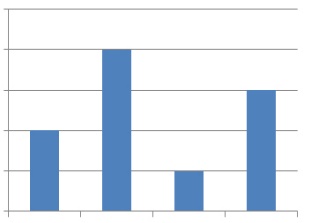 Какое число должно быть записано в ячейке В1, чтобы построенная после выполнения вычислений диаграмма по значениям диапазона ячеек A2:D2 соответствовала рисунку?В2. Определите, что будет напечатано в результате выполнения следующего фрагмента программы:В3. На рисунке схема дорог, связывающих города А, Б, В, Г, Д, Е, Ж, 3, И, К. По каждой дороге можно двигаться только в одном направлении, указанном стрелкой. Сколько существует различных путей из города А в город К? 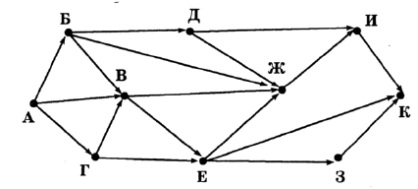 В4. Документ объёмом 16 Мбайт можно передать с одного компьютера на другой двумя способами:А. Сжать архиватором, передать по каналу связи, распаковать.Б. Передать по каналу связи без использования архиватора.Какой способ быстрее и на сколько, если:— средняя скорость передачи данных по каналу связи составляет 221 бит в секунду;— объём сжатого архиватором документа равен 25% исходного;— время, требуемое на сжатие документа, – 8 секунд, на распаковку – 3 секунды?В5. В языке запросов поискового сервера для обозначения логической операции «ИЛИ» используется символ │ ,а для обозначения логической операции «И» – &. В таблице приведены запросы и количество найденных по ним страниц некоторого сегмента сети Интернет.Компьютер печатает количество страниц будет найдено этой поисковой системой по запросу Корвет & Фрегат ?Ответы (ключи) к работеВариант 1Часть АЧасть ВВ1. Ответ: 13В2. Ответ: k=42.В3. Ответ: 18В4. Ответ: Способ Б на 37 сек.В5. Ответ: 2000Критерии оцениванияОбщее время работы – 40 минут.Всего в работе 14 заданий, из которых 11 заданий базового уровня и 3 задания повышенного уровня.За задания части А и В1-В3 ставится по 1 баллу. За задание В4 и В5 ставится по 2 балла.Баллы за верно выполненные задания суммируются.Нормы оценивания:«5» – от 14 до 16 баллов«4» – от 10 до 13 баллов«3» – от 8 до 9 баллов«2» – менее 8 балловСпецификация контрольных измерительных материаловдля проведения итогового контроля по информатике в 11 классеРабота предназначена для контроля учащихся 11 класса.Содержание работ соответствует Федеральному компоненту государственного стандарта общего образования (от 05.03.2004г. № 1089).ABCDEFA2437B53C22D4E35F732XYZF001011101001Таблица 1Таблица 2АВСD15342=С2+$C2123=С1+D167АВСD1372=(B1-D2)/5=C1-A1=A1-2=C2*3БейсикПаскальАлгоритмический языкDIM k, s AS INTEGER
s = 1
к = 0WHILE s < 12s = s + 1
к = к + s
s = s + 1WEND
PRINT кvar k, s: integer;
begins := 1; k := 0;while s < 12 dobegins := s + 1;k := k + 1;s := s + 1;end;write(k);end.начцел k, ss := 1, k := 0нц пока s < 12s := s + 1k := k + ss : = s + 1кцвывод kконЗапросКоличество найденных страницКорвет | Линкор | Фрегат30000Фрегат17000Линкор12000Корвет8000Линкор & Фрегат4000Корвет & Линкор3000Корвет & Линкор & Фрегат2000НомерА1А2А3А4А5А6А7А8А9Ответ222314424№ заданияПроверяемые элементы содержанияУровень сложности заданияМаксимальный балл за выполнение заданияА1Знания о системах счисления и двоичном представлении информации в памяти компьютераБ1А2Кодирование текстовой информации. Кодировка ASCII. Основные кодировки кириллицыБ1А3Знания о файловой системе организации данныхБ1А4Умение выполнять арифметические операции в двоичной, восьмеричной и шестнадцатеричной системах счисленияБ1А5Умение представлять и считывать данные в разных типах информационных моделей (схемы, карты, таблицы, графики и формулы)Б1А6Умение строить таблицы истинности и логические схемыБ1А7Умение строить и преобразовывать логические выраженияБ1А8Знание технологии хранения, поиска и сортировки информации в базах данныхБ1А9Знание технологии обработки информации в электронных таблицахБВ1Знания о визуализации данных с помощью диаграмм и графиковБ1В2Знание основных конструкций языка программированияБ1В3Умение представлять и считывать данные в разных типах информационных моделей (схемы, карты, таблицы, графики и формулы)П1В4Умение определять скорость передачи информации при заданной пропускной способности каналаП2В5Умение осуществлять поиск информации в ИнтернетеП2Итого:Итого:Итого:16